Proiect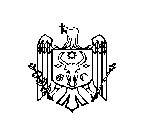 DECIZIE nr. 5/1din 27 septembrie 2017 Cu privire  la modificarea deciziei Consiliului raional Ştefan Vodă nr. 2/2 din 14.04.2017 ”Cu privire la corelarea bugetului raional pe anul 2017” Aferent demersurilor parvenite din partea instituţiilor bugetare și primăriilor; În conformitate cu prevederile art. 27 din Legea nr.397-XV din 16 octombrie 2003 privind finanţele publice locale şi art. 61 din Legea nr. 181 din 25.07.2014 privind finanţele publice şi responsabilităţi bugetar-fiscale; În baza art.43, alin. 1 lit. b) şi art. 46 alin. (1) din Legea nr.436 - XVI din 28.12.2006 privind administraţia publică locală, Consiliul raional Ştefan Vodă, DECIDE: 1. Ținînd cont de executarea  scontată pe anul 2017 a bugetelor unor instituții și activități finanțate din bugetul raional, se redistribuie alocațiile disponibile la grupa principală “Protecție socială” ale Serviciului asistență personală Ștefan Vodă, subprogramul “Protecția a familiei și copilului” în sumă de 140,0 mii lei și alte servicii de protecția socială, subprogramul “Asigurarea egalității de șanse între femei și bărbați” în sumă de 25,0 mii lei, în scopul finanțării unor cheltuieli suplimentare ale bugetului raional în sumă totală de 165,0 mii lei, inclusiv:- 100,0 mii lei, Liceului Teoretic „Ștefan Vodă” din or. Ștefan Vodă, pentru achitarea lucrărilor ce țin de  reparație capitală a edificiului;- 28,0 mii lei, Aparatului președintelui raionului, pentru achitarea cheltuielilor legate de deplasarea delegației raionului în județul Brașov (România) conform invitației;- 16,0 mii lei, Instituției Publice “Prier”, pentru asigurarea activității pînă la finele anului curent;- 21,0 mii lei, pentru achitarea serviciilor de distribuire a plăților în numerar, acordate din bugetul raional cetățenilor prin intermediul ÎS „Poșta Moldovei” CP Ștefan Vodă. 2. În legătură cu necesitatea achitării surselor suplimentare legate de scimbarea sediului a Centrului muxt pentru familii cu copii în  situație de risc din or .Ștefan Vodă în sumă totală de 134,0 mii lei, se redistribuie alocațiile bugetare disponibile ale unor instituții din domeniul protecției sociale, după cum urmează:- Centrul de servicii specializate pentru copii și tineri cu dizabilități speciale, grupa principală “Protecție socială”, subprogramul “Protecția a familiei și copilului” - 54,0 mii lei - Direcția asistență socială și protecția familiei, grupa principală “Protecție socială”, subprogramul “Politici și management în domeniul protecției sociale” - 80,0 mii lei . 3. Ţinînd cont de cele expuse în pct.1-8, se modifică și se completează anexele nr.1, nr.2, nr.3 și nr.4 la decizia Consiliului  raional nr.2/2 din 14 aprilie 2017 ”Cu privire la corelarea bugetului raional  pe anul  2017”, după cum urmează:      a)  Anexa nr.1 se modifică și se prezintă în redacție nouă, după cum urmează:      b)  Anexa nr.2 se modifică și se prezintă în redacţie nouă, după cum urmează:      c)  Anexa nr.3 se modifică și se prezintă în redacţie nouă, după cum urmează:      d)  Anexa nr.4 se modifică și se prezintă în redacţie nouă, după cum urmează. 4. Controlul executării prezentei decizii se pune în sarcină dnei Ina Caliman, şef, Direcţie finanţe. 5.  Prezenta decizie se  aduce la cunoştinţă:- Oficiului teritorial Căuşeni al Cancelariei de Stat;- Aparatului preşedintelui raionului;- Direcţiei finanţe;-Tuturor executorilor de buget şi primăriilor nominalizaţi;- Prin publicare pe pagina web și Monitorul Oficial al Consiliului  raional Ştefan Vodă.           Preşedintele şedinţei:                                                     Contrasemnează:   Secretarul Consiliului raional                                                                           Ion  Ţurcan REPUBLICA MOLDOVACONSILIUL RAIONAL ŞTEFAN VODĂ